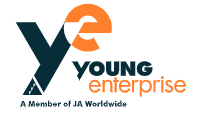 YOUNG ENTERPRISE JOB DESCRIPTIONPhilanthropy Coordinator (Trusts and Foundations)YOUNG ENTERPRISE JOB DESCRIPTIONPhilanthropy Coordinator (Trusts and Foundations)YOUNG ENTERPRISE JOB DESCRIPTIONPhilanthropy Coordinator (Trusts and Foundations)Job titlePhilanthropy Coordinator (Trust and Foundations)DepartmentDevelopmentPay Grade4 (£25k - £28k)Reporting toSenior Relationship ManagerBasedWork from home with travel for meetingsThe RoleYou will be a first-class communicator with a logical mind who can put together engaging and inspiring written and verbal cases for support appropriate for each supporter or prospect. You will enjoy building strong relationships. You will be curious to explore networks and connections between trusts, Foundations and their trustees. TASKTo achieve or exceed agreed income targets. With a focus on securing donations from Trust and Foundations Manage excellent internal relationships across departments and regions to gain support for new proposals and involve them in new business projectsIntroduce innovation to account management that keeps partners well informed as part of robust stewardship plans, ensuring we retain partners, react to opportunities as well as opportunities to network with their connectionsDevelop compelling, inspiring and appropriate cases for supportResearch and qualify a robust pipeline of prospects, plan and implement bespoke approaches, resulting in strong applications for funding Manage pipeline to ensure best possible prospect management is implemented and delivered Support the Development team to plan and run donor engagement eventsAdministration including writing reports for funders, maintaining accurate database records SKILLS/ ATTRIBUTES/ KNOWLEDGE/ EXPERIENCESKILLS/ ATTRIBUTES/ KNOWLEDGE/ EXPERIENCEEssentialA demonstrable track record of successfully applying to Trust and Foundations with strong examples of up to £10k successful applicationsEssentialExcellent communication skills, both verbal and written, with the credibility and authority to inspire others.EssentialStrong persuasive and negotiating skills which result in positive outcomes, with the resilience and motivation to overcome initial negative responses to proposals.EssentialStrong organisational skills and attention to detail. A successful track record of meeting deadlines and managing own workload.DesirableA basic knowledge of current education initiatives, practice and thinking as relevant to the work of Young Enterprise.Understanding of prospect research of Trust and FoundationsKnowledge and experience of planning and running events to engage supporters and prospectsQualitiesResourceful and outgoing personality Able to relate well to peopleAdaptable and responsive to needs of Young EnterpriseCommitment to quality, continuous improvement, integrity, and equal opportunitiesTeam playerEnthusiastic and positive “can-do” attitudeYOUNG ENTERPRISE CORE VALUESYoung Enterprise has 4 Core Organisational Values:Unlocking Potential: Recognising and developing the potential of all; in our organisation; in the young people we champion and the stakeholders we work withOne Team: Working together effectively to achieve our goalsEnterprising and Resilient: Embracing change, innovating, adapting and responding to challenges and opportunitiesCreating Great Impact: Aiming for the biggest impact on young people and their educatorsAll Young Enterprise Staff are expected to model these values at all times.